The training sessions for English primary teachers of Buchach district are over. We talked about 21st century skills, Bloom's taxonomy, learning outcomes, language chunks, learner-centred classroom, vocabulary and grammar for primary, using songs, rhymes, chants, flashcards, masks, puppets, picture books, inclusive learning.... We worked hard, but didn't forget to have fun and play games.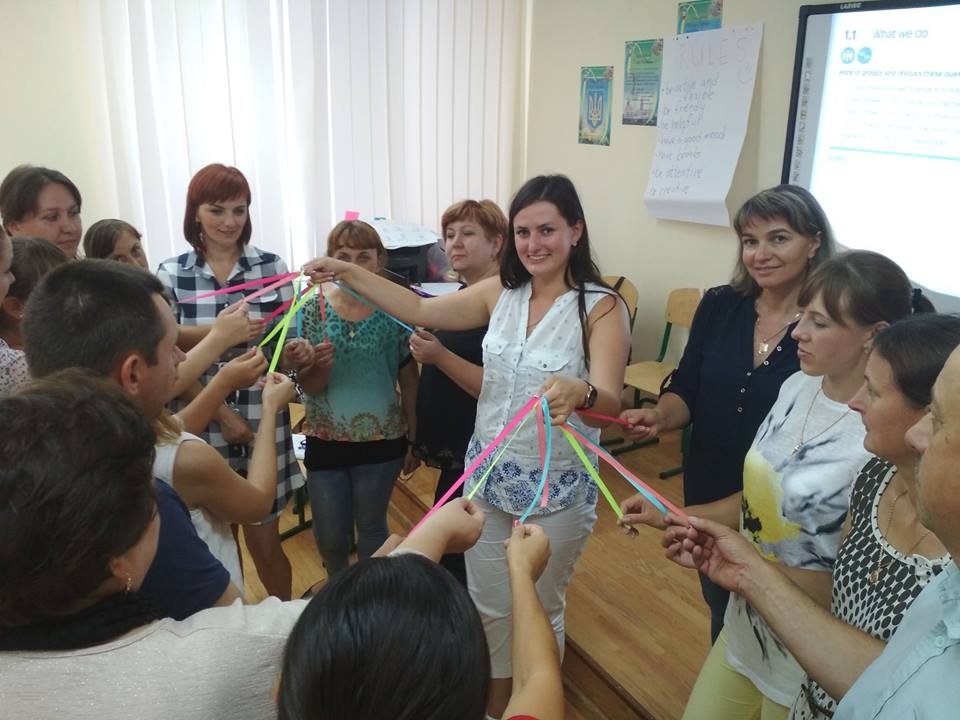 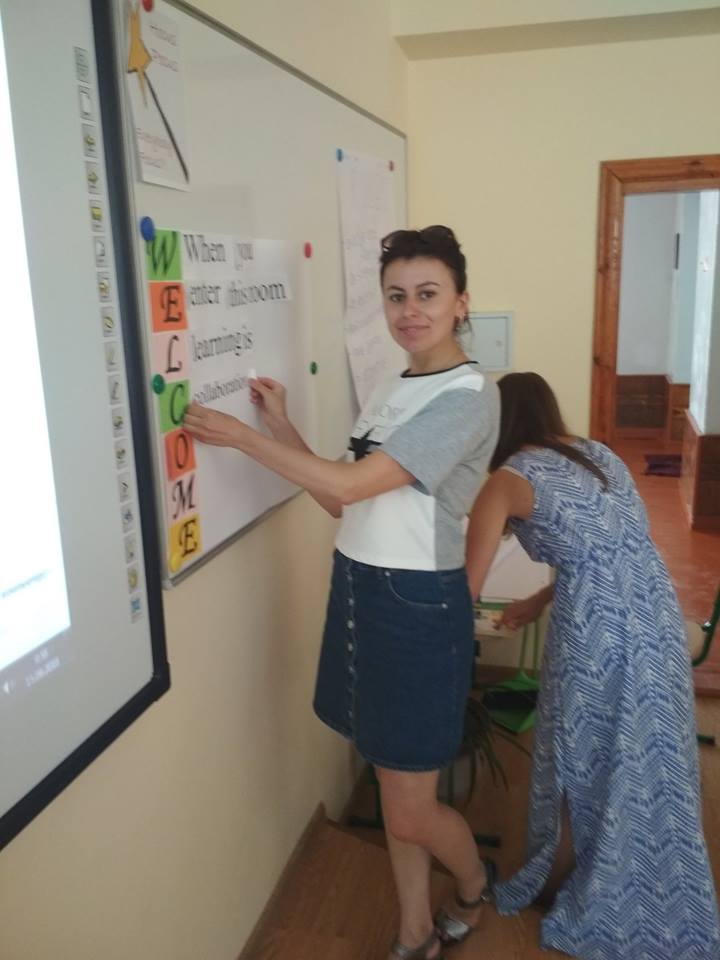 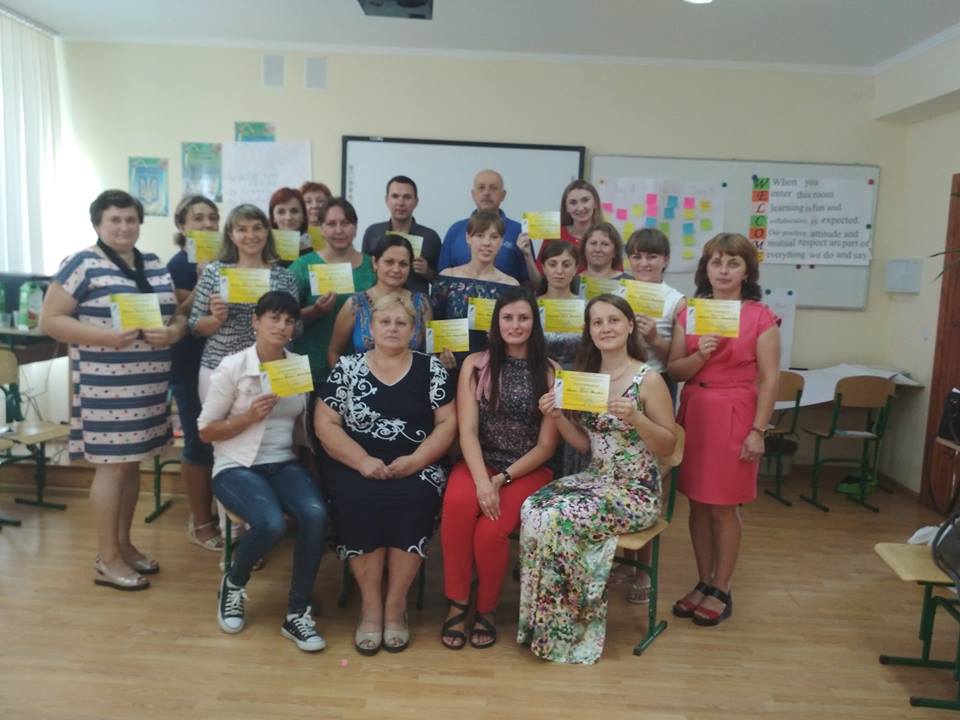 